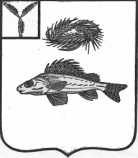 АДМИНИСТРАЦИЯ  МАРЬЕВСКОГО  МУНИЦИПАЛЬНОГО ОБРАЗОВАНИЯ  ЕРШОВСКОГО  РАЙОНА САРАТОВСКОЙ ОБЛАСТИПОСТАНОВЛЕНИЕот 15.02.2016 г.                                  № 3О создании паводковой комиссиипо пропуску и контролю за стокомпаводковых вод.В целях организационного пропуска паводковых вод и обеспечения безопасности жизни людей и животных, сохранности от разрушения дорог, мостов, плотин и других гидротехнических сооружений на территории Марьевского муниципального образованияПОСТАНОВЛЯЮ:Создать паводковую комиссию в составе:Председатель комиссии: Гришанова Н.Н.- и.о. главы администрации Марьевского МОЧлены комиссии:Глава КФХ Захаров О.В. (по согласованию)Депутат Совета Марьевского МО- Гришанов А.Е. (по согласованию)Депутат Совета Марьевского МО глава КФХ «Садко» - Белохвостов Н.Н. (по согласованию)Поручить паводковой комиссии в срок до 14 марта 2016 года разработать план мероприятий по обеспечению безаварийного пропуска паводковых вод.Рекомендовать главам КФХ Захарову О.В. и Белохвостову Н.Н. выделить в распоряжение паводковой комиссии необходимую технику.Контроль за выполнением данного постановления оставляю за собой.И.о. главы администрации Марьевского МО                                    Н.Н. ГришановаПЛАН МЕРОПРИЯТИЙпо проведению противопаводковых работ по Марьевскому муниципальному образованиюРасчистить дорогу к пруду ИрригационныйРасчистить обход п.  ИрригационныйОтколоть и освободить ото льда сифон п. ИрригационныйЗарядить сифон и сбросить уровень воды до безопасной отметки.Расчистить дороги до пруда Коммунарский, пруда Новый, пруда Богдашинский.Отколоть и освободить ото льда водосбросные трубы.Расчистить обходы  прудов Коммунарский, Новый, Богдашинский.